　  回顾20XX年的工作，在取得成绩的同时，更找到了工作中的许多不足和缺憾。主要存在于对各项财务制度的把握及执行的可行性还有待进一步的探索，尤其是历年审计都暴漏出来的那些陈腐问题，每次总在敷衍了事中得过且过。不过，这也激励我进一步学习研判相关专业知识，将其运用到新时期现实业务的处理上去，攻坚克难、获取更大的成绩。　　现将过去一年来的思想、学习和工作情况总结如下：　　一、业务工作方面　　过去的一年，我谨记自己的职责。严格要求，坚持原则，秉公办事，顾全大局。以新《会计法》为依据，认真履行总预算岗位职责。一丝不苟，忠于职守，圆满完成了20XX年的预算编制和20XX年的预算执行;合理调配资金，按时足额上缴了我办承担的非税收入;加强市容专户的收支管理，确保保洁员工资全部按卡转账发放;认真做好会计基础工作，仔细审核原始凭证，会计资料手续齐备、装订整洁、帐目清晰。　　另外，除按时完成本职工作，我还积极参与了xx村回迁、辖区突发性事件、重点人员监控、假日维稳等街办临时性中心工作。　　二、思想学习方面　　我深知作为财务工作人员，肩负责任的重大。要更好的履行职责，就必须不断的学习!学习业务知识和目前新形势下的方针政策。坚持把学习和积累作为提升自身素质，提高工作能力的基本途径;坚持把参加各种学习活动与日常工作中遇到的问题结合起来，做到学以致用。　　一年来，自己无论是在政治思想上还是业务水平方面，均有了较大的提高。　　三、年度预算的编制、执行方面　　年度预算编制是一项比较复杂和繁重的工作任务，主要是根据《国家预算法》、上级单位预算编制原则和本年度的各项改革重点等，编制出本单位下一年度的收支预算。这不仅是反映我单位财务情况、人员情况和资产状况的书面文件，更是便于领导了解情况、掌握政策后制定我单位下一年度财务收支的重要决策依据。　　由于前期准备充分，这项工作已于十一月圆满完成。　　四、生活方面　　作为一名来自农村的青年，父母的教养和从小所经历的艰苦环境使我一直都信奉节俭、反对铺张!生活中从不与人攀比。平时，我性格开朗、严以律己、宽以待人，善于和普通百姓沟通，乐于帮助困难群众。今年，党的“八项规定”出台后，我认真学习了“关于改进工作作风、密切联系群众”的相关内容。虽然言辞不华，但规定中的每一句、每一个字都烙印在我心间!是对我们政府工作人员的具体要求和警醒。　　这年，自己所取得的一点成绩都是和领导支持，同事们的帮助分不开的。在此，表示感谢!　　雄关漫道真如铁，而今迈步从头越。面对新的一年，我将会更加努力!发扬优势、改正不足、勤奋务实、谨慎创新、廉洁奉献!为我们XX办事处的后续发展贡献出自己应尽的力量。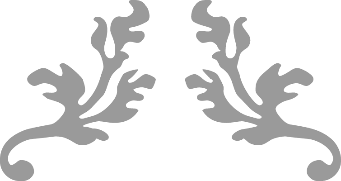 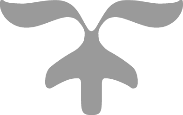 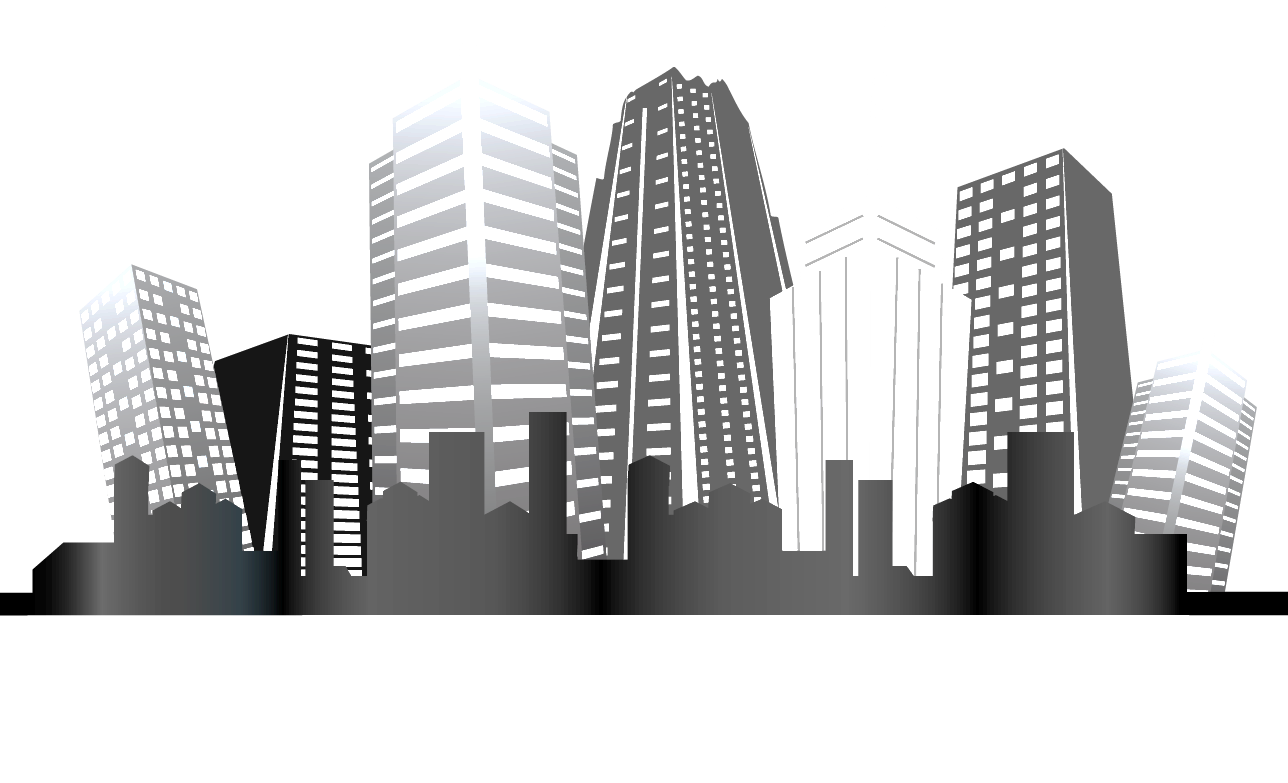 